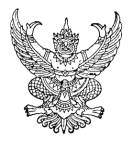           ประกาศองค์การบริหารส่วนตำบลทอนหงส์ เรื่อง  ผลการสอบราคาซื้อเครื่องรับส่ง-วิทยุ *************************	      ตามที่องค์การบริหารส่วนตำบลทอนหงส์  ได้ทำการประกาศสอบราคาซื้อเครื่องรับส่ง-วิทยุ ตามประกาศสอบราคาซื้อ ลงวันที่  ๒๘  ธันวาคม  255๕  เอกสารสอบราคาซื้อ เลขที่  ๑/๒๕๕๖   และกำหนดรับซองสอบราคาในวันที่  ๒๘  ธันวาคม – ๑๗  มกราคม   255๖    และกำหนดเปิดซองสอบราคาในวันที่  ๑๘  มกราคม  255๖  นั้น    	     ปรากฏว่ามีผู้มายื่นซองสอบราคา  2 ราย โดยมีรายละเอียด ดังนี้        คณะกรรมการฯ   พิจารณาราคาแล้ว   เห็นสมควรรับราคาของผู้เสนอราคาต่ำสุด    คือ บริษัท ซีคิว เรดิโอเวฟ จำกัด   เป็นผู้เสนอราคาเป็นเงินทั้งสิ้น  ๑๑๙,๐๐๐.-บาท (หนึ่งแสนหนึ่งหมื่นเก้าพันบาทถ้วน)  มีเอกสารถูกต้องตามเงื่อนไขในเอกสารประกาศสอบราคา ผู้เสนอราคายินยอมลดราคาคงเหลือ ๑๑๘,๐๐๐.-บาท (หนึ่งแสนหนึ่งหมื่นแปดพันบาทถ้วน)  และเป็นราคาภายในวงเงินจัดหาครั้งนี้ประกาศ  ณ  วันที่  ๒๒  มกราคม   พ.ศ.255๖                                              (ลงชื่อ).................................................                                                           (นายสันติ  ศรีเมือง)                                               นายกองค์การบริหารส่วนตำบลทอนหงส์          ประกาศองค์การบริหารส่วนตำบลทอนหงส์ เรื่อง  ผลการสอบราคาซื้อเครื่องรับส่ง-วิทยุ *************************	      ตามที่องค์การบริหารส่วนตำบลทอนหงส์  ได้ทำการประกาศสอบราคาซื้อเครื่องรับส่ง-วิทยุ ตามประกาศสอบราคาซื้อ ลงวันที่  ๒๘  ธันวาคม  255๕  เอกสารสอบราคาซื้อ เลขที่  ๑/๒๕๕๖   และกำหนดรับซองสอบราคาในวันที่  ๒๘  ธันวาคม – ๑๗  มกราคม   255๖    และกำหนดเปิดซองสอบราคาในวันที่  ๑๘  มกราคม  255๖  นั้น    	     ปรากฏว่ามีผู้มายื่นซองสอบราคา  2 ราย โดยมีรายละเอียด ดังนี้        คณะกรรมการฯ   พิจารณาราคาแล้ว   เห็นสมควรรับราคาของผู้เสนอราคาต่ำสุด    คือ บริษัท ซีคิว เรดิโอเวฟ จำกัด   เป็นผู้เสนอราคาเป็นเงินทั้งสิ้น  ๑๑๙,๐๐๐.-บาท (หนึ่งแสนหนึ่งหมื่นเก้าพันบาทถ้วน)  มีเอกสารถูกต้องตามเงื่อนไขในเอกสารประกาศสอบราคา ผู้เสนอราคายินยอมลดราคาคงเหลือ ๑๑๘,๐๐๐.-บาท (หนึ่งแสนหนึ่งหมื่นแปดพันบาทถ้วน)  และเป็นราคาภายในวงเงินจัดหาครั้งนี้ประกาศ  ณ  วันที่  ๒๒  มกราคม   พ.ศ.255๖                                              (ลงชื่อ).................................................                                                           (นายสันติ  ศรีเมือง)                                               นายกองค์การบริหารส่วนตำบลทอนหงส์ลำดับที่ชื่อโครงการผู้เสนอราคาจำนวนเงินที่เสนอราคา(บาท) ราคาที่ได้รับการพิจารณา(บาท) หมายเหตุ1.สอบราคาซื้อเครื่องรับส่ง-วิทยุ๑.บริษัท ซีคิว เรดิโอเวฟ จำกัด๒.คณะบุคคล เคทีสื่อสาร๑๑๙,๐๐๐  ๑๒๐,๐๐๐๑๑๙,๐๐๐ยินยอมลดราคาคงเหลือ๑๑๘,๐๐๐.-บาทลำดับที่ชื่อโครงการผู้เสนอราคาจำนวนเงินที่เสนอราคา(บาท) ราคาที่ได้รับการพิจารณา(บาท) หมายเหตุ1.สอบราคาซื้อเครื่องรับส่ง-วิทยุ๑.บริษัท ซีคิว เรดิโอเวฟ จำกัด๒.คณะบุคคล เคทีสื่อสาร๑๑๙,๐๐๐  ๑๒๐,๐๐๐๑๑๙,๐๐๐ยินยอมลดราคาคงเหลือ๑๑๘,๐๐๐.-บาท